Ход урока/заметки учителя: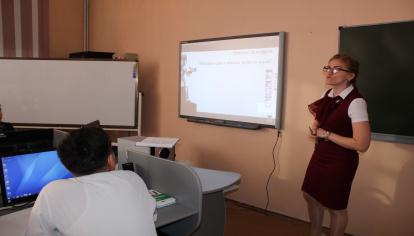 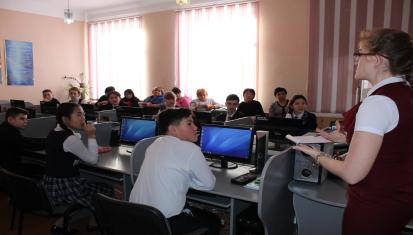 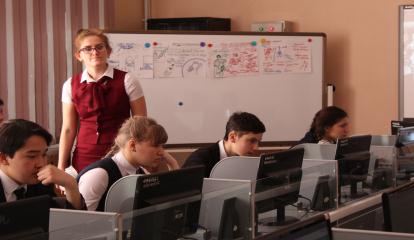 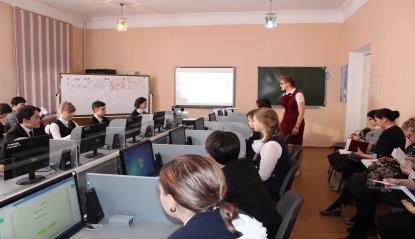 Ф.И.О. и место работы Клементьева О.СПредмет:информатикаКласс: 808.02.2018Тема урока:Основные этапы разработки и исследование моделей на компьютереОсновные этапы разработки и исследование моделей на компьютереОсновные этапы разработки и исследование моделей на компьютереЦель:Познакомиться с понятием «Модель», «Моделирование»Познакомиться с видами моделиРазличать понятия «Модель», «Моделирование»,  «Оригинал»Учиться определять цели, этапы, объекты моделированияУчиться определять тип моделиРазличать физическую, математическую, эвристическую и формальную модельУчиться самостоятельно работать с учебным материаломУчиться работать в группахУчиться разрабатывать критерии формативного оцениванияУчиться объективному оцениванию уровня знанийПознакомиться с понятием «Модель», «Моделирование»Познакомиться с видами моделиРазличать понятия «Модель», «Моделирование»,  «Оригинал»Учиться определять цели, этапы, объекты моделированияУчиться определять тип моделиРазличать физическую, математическую, эвристическую и формальную модельУчиться самостоятельно работать с учебным материаломУчиться работать в группахУчиться разрабатывать критерии формативного оцениванияУчиться объективному оцениванию уровня знанийПознакомиться с понятием «Модель», «Моделирование»Познакомиться с видами моделиРазличать понятия «Модель», «Моделирование»,  «Оригинал»Учиться определять цели, этапы, объекты моделированияУчиться определять тип моделиРазличать физическую, математическую, эвристическую и формальную модельУчиться самостоятельно работать с учебным материаломУчиться работать в группахУчиться разрабатывать критерии формативного оцениванияУчиться объективному оцениванию уровня знанийОжидаемый результат:- Имеет представление о понятиях  «Модель», «Моделирование»- Умеет определять вид модели - Различает  физическую, математическую, эвристическую и формальную модель- Знает процесс моделирования- Знает этапы моделирования и дает их характеристику- Приводит примеры объектов модели и моделирования- Умеет дать обратную связь об учебной деятельности- Умеет работать в группах- Умеет дать объективную оценку своим знаниям- Умеет разрабатывать критерии формативного оценивания- Имеет представление о понятиях  «Модель», «Моделирование»- Умеет определять вид модели - Различает  физическую, математическую, эвристическую и формальную модель- Знает процесс моделирования- Знает этапы моделирования и дает их характеристику- Приводит примеры объектов модели и моделирования- Умеет дать обратную связь об учебной деятельности- Умеет работать в группах- Умеет дать объективную оценку своим знаниям- Умеет разрабатывать критерии формативного оценивания- Имеет представление о понятиях  «Модель», «Моделирование»- Умеет определять вид модели - Различает  физическую, математическую, эвристическую и формальную модель- Знает процесс моделирования- Знает этапы моделирования и дает их характеристику- Приводит примеры объектов модели и моделирования- Умеет дать обратную связь об учебной деятельности- Умеет работать в группах- Умеет дать объективную оценку своим знаниям- Умеет разрабатывать критерии формативного оцениванияКритерии успеха:Работа в группах Самостоятельная работаИКТДиалогНовые подходы в преподаванииФормативное и неформальное оцениваниеДифференцированные задания соответствуют возрастным особенностямРабота в группах Самостоятельная работаИКТДиалогНовые подходы в преподаванииФормативное и неформальное оцениваниеДифференцированные задания соответствуют возрастным особенностямРабота в группах Самостоятельная работаИКТДиалогНовые подходы в преподаванииФормативное и неформальное оцениваниеДифференцированные задания соответствуют возрастным особенностямКлючевые идеи/подход:Фрагмент урока рассчитан на самостоятельное знакомство учащихся с новым учебным материалом. Стратегия критического мышления «Город мастеров» способствует не только ознакомлению, но и посредством групповой работы научить учащихся обучать одноклассников фрагментам информационного моделирования. Задания с использованием ЦОРов  Bilimland способствует отработке теоретического материала и развитием навыков работы с интерактивными приложениями. Все задания соответствуют возрастным особенностям учащихся, предполагают разноуровневые, дифференцированные задания. Использованная терминология способствует развитию кругозора и пополнению словарного запаса. Приложением к уроку является флипчарт, включающий в себя критерии оценивания учащихся.Фрагмент урока рассчитан на самостоятельное знакомство учащихся с новым учебным материалом. Стратегия критического мышления «Город мастеров» способствует не только ознакомлению, но и посредством групповой работы научить учащихся обучать одноклассников фрагментам информационного моделирования. Задания с использованием ЦОРов  Bilimland способствует отработке теоретического материала и развитием навыков работы с интерактивными приложениями. Все задания соответствуют возрастным особенностям учащихся, предполагают разноуровневые, дифференцированные задания. Использованная терминология способствует развитию кругозора и пополнению словарного запаса. Приложением к уроку является флипчарт, включающий в себя критерии оценивания учащихся.Фрагмент урока рассчитан на самостоятельное знакомство учащихся с новым учебным материалом. Стратегия критического мышления «Город мастеров» способствует не только ознакомлению, но и посредством групповой работы научить учащихся обучать одноклассников фрагментам информационного моделирования. Задания с использованием ЦОРов  Bilimland способствует отработке теоретического материала и развитием навыков работы с интерактивными приложениями. Все задания соответствуют возрастным особенностям учащихся, предполагают разноуровневые, дифференцированные задания. Использованная терминология способствует развитию кругозора и пополнению словарного запаса. Приложением к уроку является флипчарт, включающий в себя критерии оценивания учащихся.Учебник:(рекомендованный МОН РК)Е.А. Вьюшкова, Н.В. Параскун, информатика, 8 классЕ.А. Вьюшкова, Н.В. Параскун, информатика, 8 классЕ.А. Вьюшкова, Н.В. Параскун, информатика, 8 классВремяДеятельность учителяДеятельностьобучающихсяОцениваниеОцениваниеРесурсыВремяДеятельность учителяДеятельностьобучающихсяФормативное (ОдО)Суммативное (ОО)Ресурсы30 минутЭтапы урока:Организационный момент. Настрой на урокПроверка ранее усвоенных понятийОпределение темы урокаСтратегия критического мышления «Город мастеров»Компьютерный практикум- Тестирование- Упражнение 1- Упражнение 2- Упражнение 36. Итог урока. РефлексияЭтапы урока:Организационный момент. Настрой на урокПроверка ранее усвоенных понятийОпределение темы урокаСтратегия критического мышления «Город мастеров»Компьютерный практикум- Тестирование- Упражнение 1- Упражнение 2- Упражнение 36. Итог урока. РефлексияЭтапы урока:Организационный момент. Настрой на урокПроверка ранее усвоенных понятийОпределение темы урокаСтратегия критического мышления «Город мастеров»Компьютерный практикум- Тестирование- Упражнение 1- Упражнение 2- Упражнение 36. Итог урока. РефлексияЭтапы урока:Организационный момент. Настрой на урокПроверка ранее усвоенных понятийОпределение темы урокаСтратегия критического мышления «Город мастеров»Компьютерный практикум- Тестирование- Упражнение 1- Упражнение 2- Упражнение 36. Итог урока. РефлексияЭтапы урока:Организационный момент. Настрой на урокПроверка ранее усвоенных понятийОпределение темы урокаСтратегия критического мышления «Город мастеров»Компьютерный практикум- Тестирование- Упражнение 1- Упражнение 2- Упражнение 36. Итог урока. Рефлексия2 минуты09.52Задание 1: Определи пропущенные словаОписание: учащиеся индивидуально работают с вопросами учителя- Здравствуйте, мои хорошие! У меня к Вам  несколько вопросов… Прошу ответить…Моделью, какого объекта является кукла? Как называется объект, с которого проектируется  модель? Как называется упрощенное подобие объекта? Как называется процесс создания модели? Диалог с учащимися:- Что сегодня нам предстоит изучить?- Какие цели поставим на урок?- Обращаю Ваше внимание на ключевые слова:Познакомиться…Различать…Понимать…- Я предлагаю Вам обратить внимание на оценочный лист. Скажите, что означает конфигурация двух пальцев?-Знаете, впервые Уинстон Черчилль воспользовался жестом «V» во Вторую мировую войну и этот жест означал победу.  - I want you to be in a good mood. Let this lesson be interesting and useful for you!Учащиеся записывают пропущенные словаПримерные ответы детей:(человек)(оригинал)(модель)(моделирование)Модель. МоделированиеУспех, победаНеформальное оценивание «Молодцы»-Флипчарт к уроку, интерактивная доска, мультимедийный проектор, раздатки для записейДеление на группы- Обратите внимание, что Ваши оценочные листы разных цветов. Необходимо собраться в группы по цвету (красные, желтые, зеленые, синие)Красные оценочные листы – Жумагулов Р,  Ли Д,  Митрофанова АЖелтые оценочные листы – Гарусова А, Башкатов А, Бейимбетов РЗеленые оценочные листы –Бейгель О, Ильин В, Манукян ССиние  оценочные листы – Аралбаева К, Сагандыков Р, Эннс СДеление на группы- Обратите внимание, что Ваши оценочные листы разных цветов. Необходимо собраться в группы по цвету (красные, желтые, зеленые, синие)Красные оценочные листы – Жумагулов Р,  Ли Д,  Митрофанова АЖелтые оценочные листы – Гарусова А, Башкатов А, Бейимбетов РЗеленые оценочные листы –Бейгель О, Ильин В, Манукян ССиние  оценочные листы – Аралбаева К, Сагандыков Р, Эннс СДеление на группы- Обратите внимание, что Ваши оценочные листы разных цветов. Необходимо собраться в группы по цвету (красные, желтые, зеленые, синие)Красные оценочные листы – Жумагулов Р,  Ли Д,  Митрофанова АЖелтые оценочные листы – Гарусова А, Башкатов А, Бейимбетов РЗеленые оценочные листы –Бейгель О, Ильин В, Манукян ССиние  оценочные листы – Аралбаева К, Сагандыков Р, Эннс СДеление на группы- Обратите внимание, что Ваши оценочные листы разных цветов. Необходимо собраться в группы по цвету (красные, желтые, зеленые, синие)Красные оценочные листы – Жумагулов Р,  Ли Д,  Митрофанова АЖелтые оценочные листы – Гарусова А, Башкатов А, Бейимбетов РЗеленые оценочные листы –Бейгель О, Ильин В, Манукян ССиние  оценочные листы – Аралбаева К, Сагандыков Р, Эннс СДеление на группы- Обратите внимание, что Ваши оценочные листы разных цветов. Необходимо собраться в группы по цвету (красные, желтые, зеленые, синие)Красные оценочные листы – Жумагулов Р,  Ли Д,  Митрофанова АЖелтые оценочные листы – Гарусова А, Башкатов А, Бейимбетов РЗеленые оценочные листы –Бейгель О, Ильин В, Манукян ССиние  оценочные листы – Аралбаева К, Сагандыков Р, Эннс С10 минут4 минуты2 минуты (обратная связь)10.07Прием критического мышления «Город мастеров»Описание: учащимся предлагается задание по самостоятельному изучению темы «Основные этапы разработки и исследование моделей на компьютере». По истечению времени участники демонстрируют результат своей деятельностиСлово учителя:- Предлагаю Вам самостоятельно разобраться с темой урока при помощи стратегии «Город мастеров». В чем его суть? Вы должны создать свой город, в котором живут герои Вашей темы. У каждого персонажа есть имя, описание, результаты жизнедеятельности. Причем, у каждой группы разные города.1 группа: Модель. Виды моделей2 группа: Моделирование. Цели моделирования3 группа:  Процесс построения модели. Процесс моделирования4 группа:  Этапы моделированияНеобходимо  продемонстрировать этапы моделирования на основе ЦОР  Bilimland, ссылка «Текст»1 этап: Знакомство с учебным материалом. Использование ЦОР Bilimland2 этап: Демонстрация своего города. Объяснение учебной темы учащимися- Обращаю Ваше внимание на терминологию учебного материала, она пригодится Вам при объяснении одноклассникам.Учащиеся самостоятельно изучают новый учебный материал с использованием ЦОР  BilimlandОбратить внимание детей:1 группа: что может быть моделью2 группа: что такое моделирование? Три цели. 3 группа: процесс моделирования: объект, субъект, модель4 группа: 5 этаповНеформальное оценивание «Молодцы»Обратная связь:- Скажите, с какой сложностью Вы столкнулись при знакомстве с новым учебным материалом?- Какие трудности возникли при объяснении учебного материала участникам групп?- Помогли ли Вам при объяснении записанные термины? Каким образом?ПК, раздатки для урока, флипчарт к уроку, интерактивная доска, мультимедийный проектор, конверты с ресурсами ЦОР, ватманы, маркеры, ресурс  ЦОР  Bilimland https://bilimland.kz/ru/content/lesson/16861-ehtapy_razrabotki_modelej8 минут1 минута2 минуты1 минута2 минуты10.17Компьютерный практикумОписание: учащимся предлагается ЦОР Bilimland для выявления пробелов знаний по теме «Основные этапы разработки и исследование моделей на компьютере»Слово учителя: - Для того, чтобы подвести итог Вашей самостоятельной работы предлагаю Вам выполнить ряд заданий  образовательного портала  BilimlandЗадание 1:Описание: учащимся предлагается 1 упражнение модуля ЦОР BilimlandОпредели, какой из этих рисунков является моделью?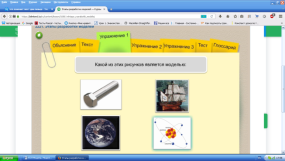 Задание 2: Описание:  учащимся предлагается 2 упражнение модуля ЦОР BilimlandУкажите правильный или неправильный ответ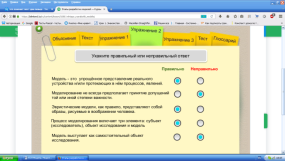 Задание 3:Описание:  учащимся предлагается 3 упражнение модуля ЦОР BilimlandДополните предложения, перетащив слова из ячеек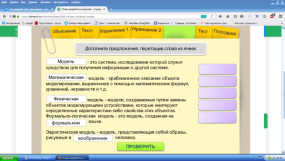 Задание 4:Описание:  учащимся предлагается  тест модуля ЦОР Bilimland, состоящий из 5 вопросов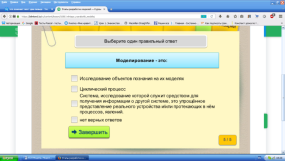 Учащиеся работают с ЦОР  BilimlandУчащиеся выбирают рисунок моделиДиалог с учащимися:- Какой рисунок Вами был выбран?- Почему?- Кто выбрал рисунок молекулы? Молодцы. В оценочном листе на указательном пальчике запишите  количество набранных балловДиалог с учащимися:- Сложно ли было Вам выполнять задание?- Какой вопрос вызвал затруднение?- Скажите, кто из Вас справился с заданием без ошибок?- Укажите в оценочном листе количество баллов- Просмотрите, пожалуйста, выбранные Вами ответы, выбрав команду Просмотреть ответы- Какие вопросы вызвали у Вас трудности?- Почему так получилось?Критерии оценивания:Задание 1:Верный ответ – 1 балл, неверный ответ – 0 балловКритерии оценивания:Задание 2:Укажите в оценочном листе количество баллов из 5, набранных во втором заданииКритерии оценивания:Задание 3:Укажите в оценочном листе количество баллов из 5, набранных в третьем заданииКритерии оценивания:Задание 4:Укажите в оценочном листе количество баллов из 5, набранных в четвертом заданииУчащиеся указывают количество баллов в оценочном листе ПК, раздатки для урока, флипчарт к уроку, интерактивная доска, мультимедийный проектор, ресурс  ЦОР  Bilimland https://bilimland.kz/ru/content/lesson/16861-ehtapy_razrabotki_modelej1 минутаПодведение итогов оценочного листа14-16 баллов – оценка «5»10-13 баллов  – оценка «4»6-9 баллов – оценка «3»Менее 6 баллов – оценка «2»Диалог с учащимися:- Пожалуйста. Положите перед собой оценочные листы- Сложите между собой полученные результаты- Обратите внимание на критерии оценивания. Выберите соответствующее количество и поставьте оценку - Пожалуйста, запишите на оценочном листе ответ – рассуждение: Что Вы сделали для того, чтобы добиться результата на уроке? В чем успешность Вашей деятельности?- Приклейте, пожалуйста, оценочные листы на маркерную доскуМнение учителя об урокеПодведение итогов оценочного листа14-16 баллов – оценка «5»10-13 баллов  – оценка «4»6-9 баллов – оценка «3»Менее 6 баллов – оценка «2»Диалог с учащимися:- Пожалуйста. Положите перед собой оценочные листы- Сложите между собой полученные результаты- Обратите внимание на критерии оценивания. Выберите соответствующее количество и поставьте оценку - Пожалуйста, запишите на оценочном листе ответ – рассуждение: Что Вы сделали для того, чтобы добиться результата на уроке? В чем успешность Вашей деятельности?- Приклейте, пожалуйста, оценочные листы на маркерную доскуМнение учителя об урокеПодведение итогов оценочного листа14-16 баллов – оценка «5»10-13 баллов  – оценка «4»6-9 баллов – оценка «3»Менее 6 баллов – оценка «2»Диалог с учащимися:- Пожалуйста. Положите перед собой оценочные листы- Сложите между собой полученные результаты- Обратите внимание на критерии оценивания. Выберите соответствующее количество и поставьте оценку - Пожалуйста, запишите на оценочном листе ответ – рассуждение: Что Вы сделали для того, чтобы добиться результата на уроке? В чем успешность Вашей деятельности?- Приклейте, пожалуйста, оценочные листы на маркерную доскуМнение учителя об урокеПодведение итогов оценочного листа14-16 баллов – оценка «5»10-13 баллов  – оценка «4»6-9 баллов – оценка «3»Менее 6 баллов – оценка «2»Диалог с учащимися:- Пожалуйста. Положите перед собой оценочные листы- Сложите между собой полученные результаты- Обратите внимание на критерии оценивания. Выберите соответствующее количество и поставьте оценку - Пожалуйста, запишите на оценочном листе ответ – рассуждение: Что Вы сделали для того, чтобы добиться результата на уроке? В чем успешность Вашей деятельности?- Приклейте, пожалуйста, оценочные листы на маркерную доскуМнение учителя об урокеПодведение итогов оценочного листа14-16 баллов – оценка «5»10-13 баллов  – оценка «4»6-9 баллов – оценка «3»Менее 6 баллов – оценка «2»Диалог с учащимися:- Пожалуйста. Положите перед собой оценочные листы- Сложите между собой полученные результаты- Обратите внимание на критерии оценивания. Выберите соответствующее количество и поставьте оценку - Пожалуйста, запишите на оценочном листе ответ – рассуждение: Что Вы сделали для того, чтобы добиться результата на уроке? В чем успешность Вашей деятельности?- Приклейте, пожалуйста, оценочные листы на маркерную доскуМнение учителя об уроке